Comunicato stampaMELLOW LIGHT rivoluziona il modo di illuminare i posti di lavoroGli apparecchi MELLOW LIGHT di nuova generazione rappresentano una pietra miliare nel modo di illuminare gli uffici moderni: infatti si adattano in pieno alle esigenze delle persone, si lasciano regolare nel modo preferito e con l’ausilio di sensori riconoscono le necessità di luce che cambiano. Zumtobel ha sviluppato questi apparecchi in stretta c ollaborazione con lo studio di design e architettura Gensler. Dornbirn, marzo 2016 – Oggi i datori di lavoro sono sempre più consapevoli del fatto che l’ambiente offerto ai dipendenti ne influenza l’impegno e quindi anche una collaborazione a lungo termine. In questo contesto l’illuminazione è fondamentale proprio perché la luce agisce direttamente sul senso di benessere. Il principio di dare priorità alle persone, chiamato “Human Centric Lighting”, è quello che pertanto determina lo sviluppo delle nuove soluzioni illuminotecniche. A ciò si aggiungono i risultati delle nuove ricerche, come per esempio lo studio sugli utenti condotto da Zumtobel e dall’istituto Fraunhofer IAO, da cui emerge che molti vorrebbero un illuminamento maggiore sui propri posti di lavoro e la possibilità di controllare personalmente le condizioni di luce. Ogni soluzione futura deve dunque partire dalla personalizzazione, dal criterio di poter seguire le necessità dei singoli. Un’altra sfida negli uffici moderni è il continuo cambiamento delle forme di collaborazione: sempre più spesso si formano squadre interdisciplinari che a seconda delle loro mansioni hanno bisogno di condizioni di luce diverse. Ciò significa che un’illuminazione ideale deve saper essere molto flessibile e adattarsi ad ogni contesto lavorativo. A tutte queste esigenze degli uffici Zumtobel risponde con active Light: una luce che segue i tanti momenti del lavoro. MELLOW LIGHT è il nuovo apparecchio LED messo a punto da Zumtobel per adattarsi alle esigenze lavorative con precisione tecnica ma anche con un design convincente. MELLOW LIGHT rappresenta la sesta generazione del programma MELLOW LIGHT che segna una nuova tappa verso l’illuminazione perfetta degli uffici. Lo sviluppo è firmato dallo studio di design e architettura Gensler, partner rinomato e con molta esperienza nel design di prodotti. "Quando ci è stato richiesto di ridefinire la MELLOW LIGHT, un punto di riferimento nel campo dell'illuminazione da ufficio, non ci è stato solo affidato il compito di scrivere un lungo capitolo della storia di design archetipico della Zumtobel", ha affermato il designer Daniel Stromborg in merito all'inizio della cooperazione, "ma abbiamo cercato di cambiare il modo di approcciarci all'illuminazione sul posto di lavoro." Il risultato è un’innovativa generazione di apparecchi, con molte ottiche e varianti di montaggio a plafone o incasso, tutti in un linguaggio formale lineare e ridotto che integra alla perfezione il programma precedente. Si è  volutamente mantenuta la forma tridimensionale, elemento iconico degli apparecchi di prima, tuttavia il nuovo MELLOW LIGHT si presenta più slanciato e più elegante. Soprattutto però il design avvolge una tecnologia in grado di seguire in modo ideale le esigenze sui posti di lavoro. Considerando il fatto che la maggior parte delle persone che lavora in ufficio non trova sufficiente un illuminamento di 500 lx, il nuovo MELLOW LIGHT è predisposto per un livello medio di 800 lx. I riflettori più esterni dell’apparecchio sono preposti all’emissione indiretta nell’ordine di circa 300 Lux, a seconda della quantità di luce naturale disponibile. La parte centrale punta invece fino a 500 Lux direttamente sui piani di lavoro. Nella variante standard MELLOW LIGHT evolution i comandi sono limitati ad un canale, mentre il modello MELLOW LIGHT infinity prevede i comandi separati di riflettori esterni e parte centrale. Ciò avviene attraverso il nuovo sensore ATIVO, in grado di dosare la giusta luce a seconda di presenze, frequenze e tipo di ambiente. Un esempio concreto: nel corso di una riunione una persona si alza dal suo posto e cambia posizione per tenere un discorso. Il sensore riconosce questo movimento e attiva automaticamente lo scenario di luce adatto alla conferenza. Inoltre, in collegamento a un sistema di gestione della luce come LITECOM, l’illuminazione di ogni singolo posto di lavoro può essere regolata secondo le preferenze e le necessità dell’utente. Con lo stesso sistema si inserisce anche la luce di emergenza. La nuova versione ampliata di LITECOM infinity segue il principio “Activity Based Lighting”, ossia procura un comfort visivo perfetto ad ogni attività svolta in ufficio. In pratica “Activity Based Lighting” sceglie automaticamente la giusta scena di luce senza che l’utente debba intervenire con il dimming al momento di una conferenza, di un colloquio o del lavoro al PC.Un altro fattore essenziale ai fini del senso di benessere è la temperatura di colore. MELLOW LIGHT implementa la tecnologia tunableWhite che permette di variare la tonalità di luce seguendo l’andamento della giornata e con esso il bioritmo umano. Per assicurare una luce di qualità brillante sono previste due ottiche. La prima è formata da lenti advancedOptics per una schermatura impeccabile e una luce ricca di contrasti. La seconda è un’ottica lenticolare che conferisce all’apparecchio un aspetto omogeneo. Con il nuovo MELLOW LIGHT l’offerta di Zumtobel acquista un prodotto non solo di design intramontabile e perfezionato nell’effetto di luce ma anche variabile nelle sue possibilità applicative. MELLOW LIGHT è disponibile infatti in forma quadrata o rettangolare, si monta a plafone o si incassa. Pertanto si presta ad ambienti di uffici e sale di riunioni di ogni tipo ma anche a sale d’attesa e ambulatori medici, oppure a laboratori ed aule nelle scuole. MELLOW LIGHT è disponibile dall’autunno 2016.Didascalie delle immagini:(Photo Credits: Zumtobel)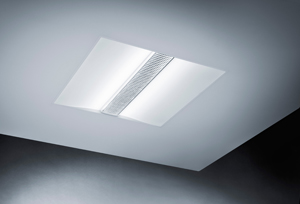 Foto 1: MELLOW LIGHT rappresenta la sesta generazione del programma MELLOW LIGHT che segna una nuova tappa verso l’illuminazione perfetta degli uffici.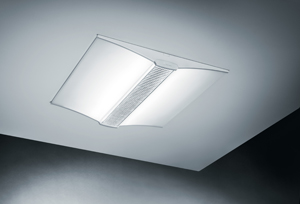 Foto 2: Nella variante standard MELLOW LIGHT evolution i comandi sono limitati ad un canale, mentre il modello MELLOW LIGHT infinity prevede i comandi separati di riflettori esterni e parte centrale.Contatto stampa:  Riguardo Zumtobel In qualità di leader innovativo, Zumtobel offre soluzioni illuminotecniche sostenibili, sviluppate su misura per andare incontro alle esigenze delle persone in ogni settore applicativo. Con un assortimento completo di apparecchi d’alta qualità e sistemi di comando intelligenti, il produttore austriaco rende disponibile la luce giusta per ogni attività e in ogni momento della giornata, nei luoghi di lavoro e in quelli della vita privata, all’interno e all’esterno. Le soluzioni destinate ai settori applicativi ufficio e formazione, vendite e commercio, hotel e wellness, salute, arte, cultura e industria si completano alla perfezione con una gamma di prodotti per i settori Living e Outdoor. Zumtobel è un marchio della società Zumtobel Group AG con sede a Dornbirn, Vorarlberg (Austria). Zumtobel. La luce. Zumtobel Lighting GmbH
Andreas Reimann
Brand PR Manager
Schweizer Strasse 30
A-6850 DornbirnTel:        +43 5572 390 26522Cell:       +43 664 80892 3334press@zumtobel.com
www.zumtobel.comZumtobel Illuminazione Srl.Stefano Dalla-ViaMarketing CommunicationVia Giovanni Battista Pirelli, 26I-20124 MilanoTel:        +39 345 2911591Cell:       +39 345 2911591stefano.dallavia@zumtobelgroup.com
www.zumtobel.it